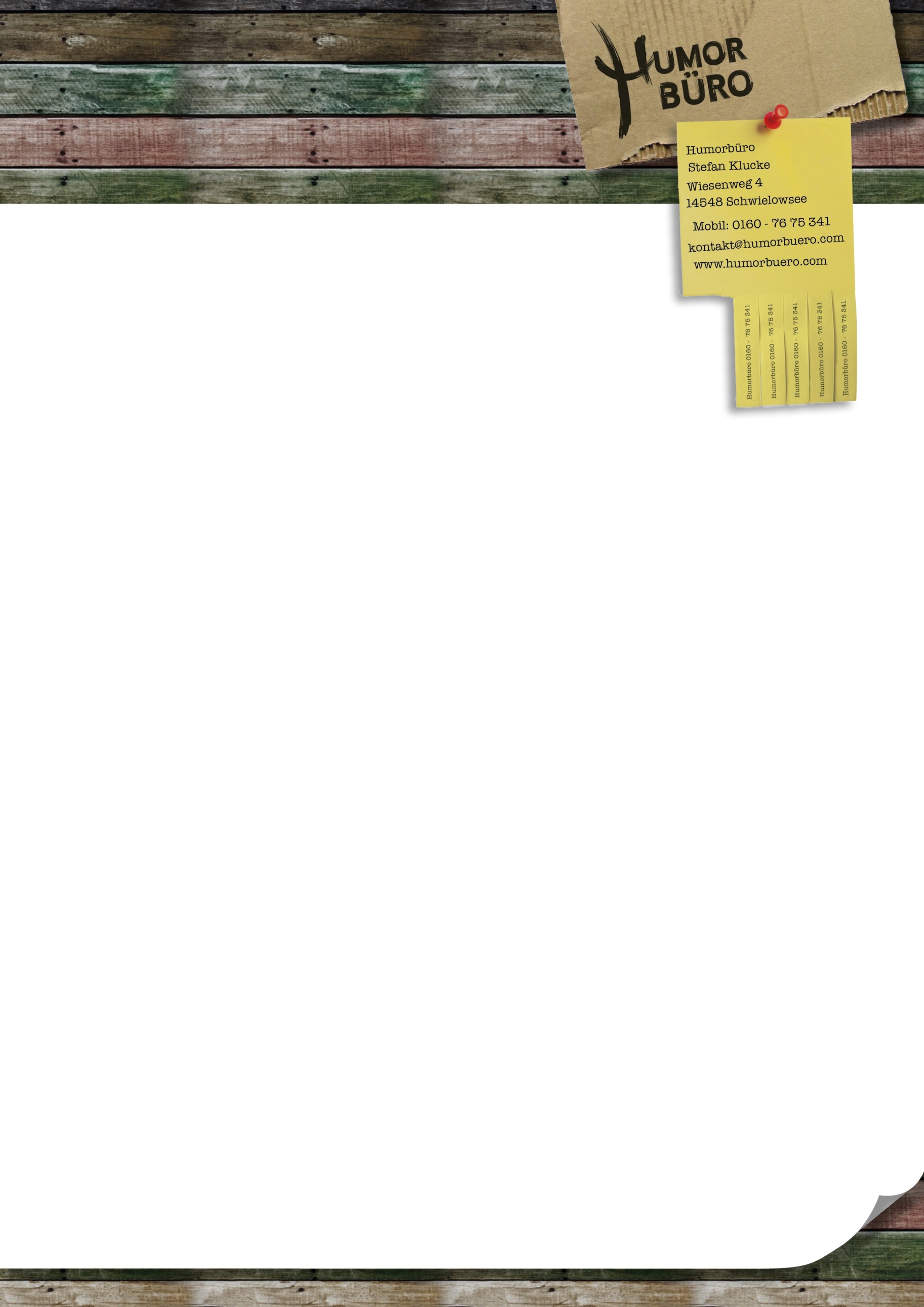 
Musikkabarett Schwarze Grütze
„Vom Neandertal ins Digital“



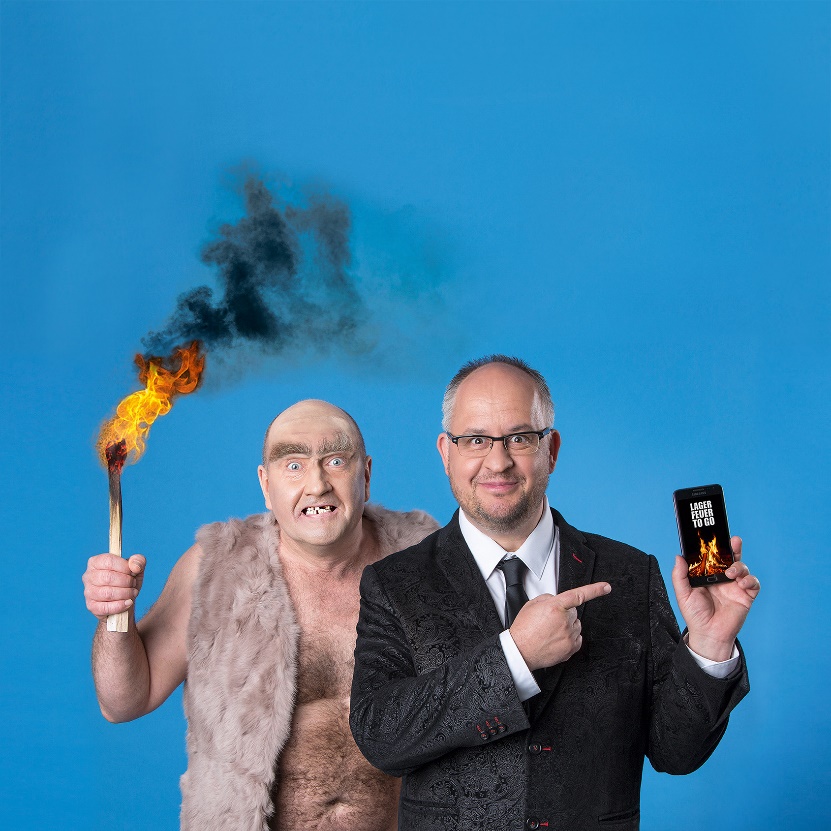 Die neuen Lieder der „Schwarzen Grütze“ 
sind äußerst bitterwitzige Gesellschafts-
Selfies. Pursche und Klucke halten ihre 
Kamera direkt auf unsere schlimmen 
Stellen und entwickeln daraus ihre sehr 
lustigen Geschichten:

Da ändert die intelligente Autokorrektur 
das Wort „Bürste“ in „Brüste“, nur weil 
da ein Mann vor dem Bildschirm sitzt. 
Da entdeckt ein Ehemann, dass Hacker 
das Gehirn seiner Frau manipulieren. 
Einer muss wegen der Mieterhöhung 
nachts mit dem Metalldetektor auf den 
Friedhof. Ein Kindergartenkind hilft 
etwas nach, damit die Zahnfee endlich 
den Restbetrag für das I-Phone bringt. 
Ein Superreicher isst ausschließlich das Fleisch von aussterbenden Tieren.

Eingefasst wird die Momentaufnahme des digitalen Bitstorms in eine skurrile Rahmenhandlung. Als Abgesandte einer anderen Galaxie erforschen die Beiden im Blick aus der Zukunft, ob es auf der Erde jemals intelligentes Leben gegeben hat.

Das Musikkabarett „Schwarze Grütze“ legt den Finger in die offene Festplatte der Gesellschaft. Da trifft künstliche auf künstlerische Intelligenz und Download auf Herzblut. Die beiden bösen Barden bleiben ihrem Ruf treu: Pechschwarzer Humor paart sich mit genialen Wortspielen - ein ausgesprochen analoges Vergnügen!